Softball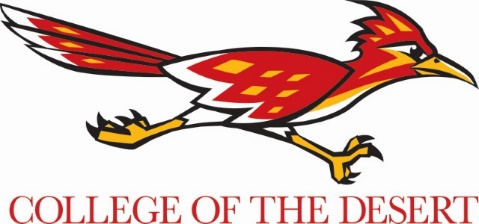 2020 ScheduleDate	Day	Opponent	Location	TimeJan 25	Sat	#Cal Lutheran University	Thousand Oaks	12:00 pmJan 29	Wed	Imperial Valley	Imperial	1:00 pmJan 31	Fri	San Diego City	Desert	1:00 pmFeb 1	Sat	Grossmont (DH)	Desert	12:00 pm / 2:00 pmFeb 3	Mon	Santa Ana	Santa Ana	3:00 pmFeb 5	Wed	Imperial Valley	Desert	1:00 pmFeb 7	Fri	Compton (DH)	Desert	11:00 am / 1:00 pmFeb 8	Sat	Glendale (DH)	Glendale	1:00 pm / 3:00 pmFeb 12	Wed	*Mt. San Jacinto	Menifee	2:00 pmFeb 15	Sat	Allan Hancock / LA Valley	Menifee	9:30 am / 12:00 pmFeb 16	Sun	Ventura / East LA	Menifee	9:30 am / 12:00 pmFeb 19	Wed	*Victor Valley	Victorville	2:00 pmFeb 21	Fri	*Chaffey	Desert	3:00 pmFeb 22	Sat	San Diego Mesa (DH)	Desert	12:00 pm / 2:00 pmFeb 24	Mon	Golden West (DH)	Huntington Beach	1:00 pm / 3:00 pmFeb 28	Fri	*San Bernardino	Colton	3:00 pmFeb 29	Sat	Saddleback (DH)	Desert	10:30 am / 1:00 pmMar 4	Wed	*Barstow	Desert	2:00 pmMar 6	Fri	*Mt. San Jacinto	Desert	1:00 pmMar 9	Mon	Southwestern	Desert	1:00 pmMar 13	Fri	*Victor Valley	Desert	3:00 pmMar 16	Mon	Moorpark	Simi Valley	3:00 pmMar 18	Wed	*Chaffey	Rancho Cucamonga	3:00 pmMar 20	Fri	Long Beach City (DH)	Long Beach	1:00 pm / 3:00 pmMar 25	Wed	*San Bernardino	Desert	3:00 pmMar 27	Fri	*Barstow	Barstow	3:00 pmApr 1	Wed	*Mt. San Jacinto	Desert	3:00 pmApr 6	Mon	Southwestern	Chula Vista	3:00 pmApr 8	Wed	*Victor Valley	Victorville	3:00 pmApr 10	Fri	*Chaffey	Desert	3:00 pmApr 17	Fri	*San Bernardino	Colton	3:00 pmApr 22	Wed	*Barstow (Soph Day)	Desert	3:00 pmApr 28	Tue	CCCAA Regional Play-In	TBD	TBD* Inland Empire Athletic Conference 		#Scrimmage	Bold Denotes Home Games+CCCAA Post-Conference			DH = Double Header	PDHS = Palm Desert High SchoolTEAM CONTACT INFORMATION	Head Coach:	Garrett Estrin	760-333-2585	gestrin@collegeofthedesert.edu 	Assistant Coach:	Brenda Valdez Nava, Helen Estrin (Volunteer)	Athletic Director:	Gary Plunkett	760-773-2581	gplunkett@collegeofthedesert.edu	Sports Information:	Brian Sylva	760-423-6641	bsylva@collegeofthedesert.edu